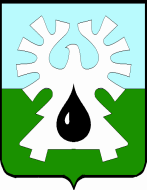 ГОРОДСКОЙ ОКРУГ УРАЙХанты-Мансийского автономного округа - ЮгрыАДМИНИСТРАЦИЯ ГОРОДА УРАЙПОСТАНОВЛЕНИЕот ____________ 	      № ____О внесении изменений в Порядок предоставления субсидии на поддержку и развитие малых форм хозяйствованияВ соответствии с Законом Ханты-Мансийского автономного округа - Югры от 16.12.2010 №228-оз «О наделении органов местного самоуправления муниципальных образований Ханты-Мансийского автономного округа - Югры отдельным государственным полномочием по поддержке сельскохозяйственного производства и деятельности по заготовке и переработке дикоросов (за исключением мероприятий, предусмотренных федеральными целевыми программами)», постановлением Правительства Ханты-Мансийского автономного округа – Югры от 23.07.2021 №278-п «О внесении изменений в приложение 32 к постановлению Правительства Ханты – Мансийского автономного округа – Югры от 5 октября 2018 года №344-п «О государственной программе Ханты-Мансийского автономного округа – Югры «Развитие агропромышленного комплекса»: 1. Внести изменения  в Порядок предоставления субсидии на поддержку и развитие малых форм хозяйствования, утвержденный постановлением администрации города Урай от 10.11.2021 №2726, согласно приложению.2. Настоящее постановление вступает в силу с 1 января 2022 года.3. Опубликовать постановление в газете «Знамя» и разместить на официальном сайте органов местного самоуправления города Урай в информационно-телекоммуникационной сети «Интернет». 4. Контроль за выполнением постановления возложить на заместителя главы города Урай С.П. Новосёлову.Глава города Урай                                                                                               Т.Р. Закирзянов Изменения в Порядок предоставления субсидии на поддержку и развитие малых форм хозяйствования (далее - Порядок)1.  В пункте 1.7:1.1. Абзац первый изложить в следующей редакции:«1.7.  Субсидия предоставляется сельскохозяйственным товаропроизводителям, товаропроизводителям, занимающимся реализацией пищевой рыбной продукции собственного производства, осуществляющим деятельность на территории Ханты-Мансийского автономного округа - Югры, за исключением граждан, ведущих личное подсобное хозяйство, сельскохозяйственных кредитных потребительских кооперативов и государственных (муниципальных) учреждений, в целях возмещения затрат по следующим направлениям деятельности (направлениям затрат):».1.2. В подпункте 1.7.2 слово «Модернизация» заменить словами «Модернизация, реконструкция».1.3. В подпункте 1.7.3:1.3.1 слово «Модернизация» заменить словами «Модернизация, реконструкция»; 1.3.2. слово «сельскохозяйственной» заменить словами «сельскохозяйственной (рыбной)». 1.3.3. Подпункт 1.7.4 изложить в следующей редакции:«1.7.4. Приобретение сельскохозяйственной техники, произведенной на территории Российской Федерации, из перечня, утвержденного Департаментом промышленности Ханты-Мансийского автономного округа - Югры, и (или) соответствующей требованиям, установленным постановлением Правительства Российской Федерации от 17.07.2015 №719 «О подтверждении производства промышленной продукции на территории Российской Федерации», оборудования, средств механизации и автоматизации сельскохозяйственных производств, произведенных на территории Российской Федерации. Субсидия за приобретенные сельскохозяйственную технику, оборудование, средства механизации и автоматизации сельскохозяйственных производств (далее - техника), произведенные за пределами Российской Федерации, предоставляется в случае, если аналогичная по характеристикам техника не производится на территории Российской Федерации.».1.3.4. Подпункт 1.7.5 изложить в следующей редакции:«1.7.5. Приобретение оборудования для перерабатывающих производств сельскохозяйственной, рыбной продукции, произведенного на территории Российской Федерации, из перечня, утвержденного Департаментом промышленности Ханты – Мансийского автономного округа - Югры (далее - оборудование). Субсидия за приобретенное оборудование, произведенное за пределами Российской Федерации, предоставляется в случае, если аналогичное по характеристикам оборудование не производится на территории Российской Федерации.».1.3.5. Дополнить подпунктом 1.7.7 следующего содержания:«1.7.7. Приобретение оборудования для обязательной маркировки молочной продукции средствами идентификации из перечня, утвержденного Департаментом промышленности Ханты – Мансийского автономного округа – Югры.».2. В разделе 2:2.1. Пункт 2.2 дополнить подпунктом 1.1 следующего содержания:«1.1) срок проведения отбора, а также информация о возможности проведения нескольких этапов отбора с указанием сроков и порядка их проведения (при необходимости);». 2.2. В подпункте 3 пункта 2.2 слова «цели и» исключить.3. В разделе 3:3.1. В пункте 3.10:3.1.1. Подпункт 3.10.7 изложить в следующей редакции:«3.10.7. год изготовления приобретенных получателем субсидии сельскохозяйственной техники и оборудования, средств механизации и автоматизации сельскохозяйственных производств, оборудования для перерабатывающих производств сельскохозяйственной, рыбной продукции ранее отчетного финансового года.».3.1.2. Дополнить подпунктом 3.10.11 следующего содержания:«3.10.11. участник отбора ранее получал государственную поддержку на модернизацию, реконструкцию сельскохозяйственных объектов в соответствии с подпунктом 1.7.2 пункта 1.7 настоящего Порядка.».3.2. В пункте 3.11:3.2.1. В абзаце втором подпункта 3.11.1 число «3000» заменить числом «10000».  3.2.2. В абзаце втором подпункта 3.11.2 число «3000» заменить числом «10000».3.2.3. Подпункт 3.11.4 изложить в следующей редакции:«3.11.4. Приобретение сельскохозяйственной техники, произведенной на территории Российской Федерации, из перечня, утвержденного Департаментом промышленности Ханты-Мансийского автономного округа - Югры, и (или) соответствующей требованиям, установленным постановлением Правительства Российской Федерации от 17.07.2015 №719 «О подтверждении производства промышленной продукции на территории Российской Федерации», оборудования, средств механизации и автоматизации сельскохозяйственных производств, произведенных на территории Российской Федерации. Субсидия за приобретенные сельскохозяйственную технику, оборудование, средства механизации и автоматизации сельскохозяйственных производств (далее - техника), произведенные за пределами Российской Федерации, предоставляется в случае, если аналогичная по характеристикам техника не производится на территории Российской Федерации.Субсидия предоставляется в размере 50 процентов от произведенных фактических затрат, но не более 3000 тыс. рублей на приобретение 1 единицы сельскохозяйственной техники, средств механизации, автоматизации сельскохозяйственных производств.».3.2.4. Подпункт 3.11.5  изложить в следующей редакции: «3.11.5. Приобретение оборудования для перерабатывающих производств сельскохозяйственной, рыбной продукции.Субсидия предоставляется в размере 50 процентов от произведенных фактических затрат, но не более 2000 тыс. рублей на приобретение 1 единицы или 1 комплекта оборудования для перерабатывающих производств сельскохозяйственной, рыбной продукции.».3.2.5. В абзаце втором подпункта 3.11.6 цифру «3000» заменить цифрой «8000».3.2.6. Дополнить подпунктом 3.11.7 следующего содержания:«3.11.7. Приобретение оборудования для обязательной маркировки молочной продукции средствами идентификации из перечня, утвержденного Департаментом промышленности Ханты – Мансийского автономного округа – Югры.Субсидия предоставляется в размере 80 процентов от произведенных фактических затрат на приобретение 1 единицы или 1 комплекта оборудования для обязательной маркировки молочной продукции средствами идентификации.».3.3. Подпункт 1 пункта 3.15 изложить в следующей редакции:«1) значения показателей, необходимых для достижения результатов предоставления субсидии, которые должны соответствовать результатам государственной программы;».3.4. Дополнить пунктом 3.19 следующего содержания:«3.19. Ответственный исполнитель доводит получателю субсидии значения показателей, необходимых для достижения результатов предоставления субсидии, установленные соглашением о предоставлении субсидии, предусматривающие увеличение не менее чем на 1 процент по отношению к отчетному финансовому году объемов собственного производства сельскохозяйственной продукции, пищевой рыбной продукции по направлениям производственной деятельности, осуществляемым получателем субсидии. Для получателей субсидии, не осуществляющих производственную деятельность в отчетном финансовом году, значения показателей, необходимых для достижения результатов предоставления субсидии, доводятся в следующем финансовом году с учетом фактически достигнутых производственных показателей по итогам текущего финансового года.».Приложение к постановлению администрации города Урай от __________ №______